Ratih Endah PratiwiJl.K.H.Halimi No.4 Ds.Cipelang RT01/RW05Kec.Cijeruk Kab.BogorTelp. 0896 7577 7531E-mail. eggi.pratiwi@gmail.comDaftar Riwayat HidupTempat,tanggal lahir 	: , 16 Februari 1996 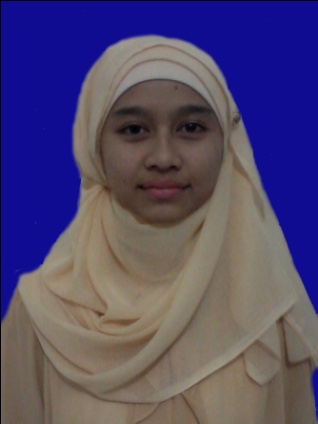 Umur 	: 18 TahunWarga negara		: Jenis kelamin		: PerempuanStatus			: Belum MenikahHobi			: Bermusik, Olahraga,
				Senang hal baru, Menantang dan Terjun ke dunia IT
						Pendidikan FormalUniversitas Mercu Buana 2014-2018SMK WIKRAMA Bogor 		2010 – 2013MTs Al-Istiqomah		2007 – 2010SDN Cipelang 01		2001 – 2007
Pendidikan non formal dan PrestasiVETA (Vocational English Teacher Assotiation)					2013 di STTI I-tech (Uji Kompetensi Bidang Rekayasa Perangkat Lunak)			2013 di 
KemampuanKemampuan				               Aplikasi			    				Sistem Operasi		:	WindowsSoftware		:	Adobe Dreamweaver, Adobe Photoshop, Microsoft OfficeProgramming		:	HTML5, CSS3, PHP, Java, Framework, CMS, Javascript, C++,Template Engine SmartyDatabase 		:	MySqlPengalaman
Nama Perusahaan	: PT Attros TechnologyWaktu			: Juli 2012 – Oktober 2012Alamat			: Jl. Wijaya Kusuma Raya No.74  YasminPekerjaan		: Web Programmer (Prakerin)	Nama Perusahaan	: PT Hasting MitratamaWaktu			: Mei 2013 – Agustus 2013Alamat			: Rukan Eksklusive Bl D 5 Bukit Golf Mediterania Pantai Indah Kapuk   Jakarta 14470 JakartaPekerjaan		: Marketing IT Sekaligus sebagai AdministratorNama Perusahaan	: Uplink Creative StudioWaktu			: September 2013 – Maret 2015Alamat			: Jl. Pringgondani II No.29 Alternatif Cibubur, Depok 16954 Jawa Barat –  IndonesiaPekerjaan		: Web DeveloperNama Perusahaan	: PT Gaudi Dwi LarasWaktu			: Maret 2015 – SekarangAlamat			: Ruko Bukit Gading Indah Jl Raya Bukit Gading Indah Ruko Bukit Gading Indah Bl TA/22-25 Kelapa Gading Barat, Kelapa Gading Jakarta Utara 14240 DKI JakartaPekerjaan		: Web DeveloperPortofolio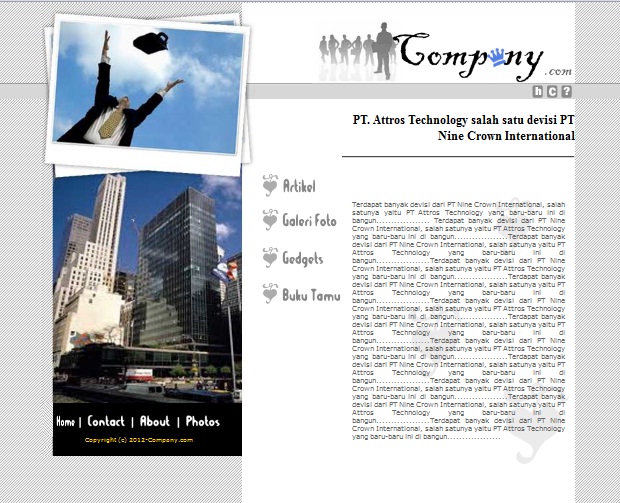 Portofolio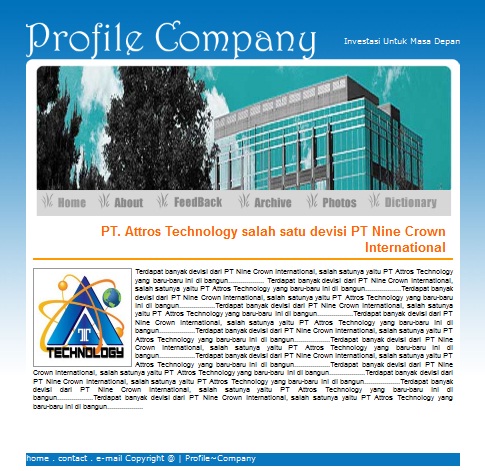 Portofolio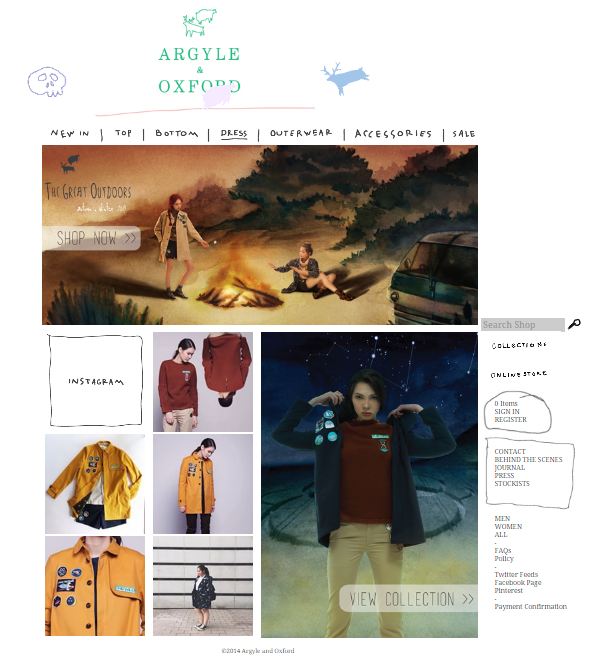 Portofolio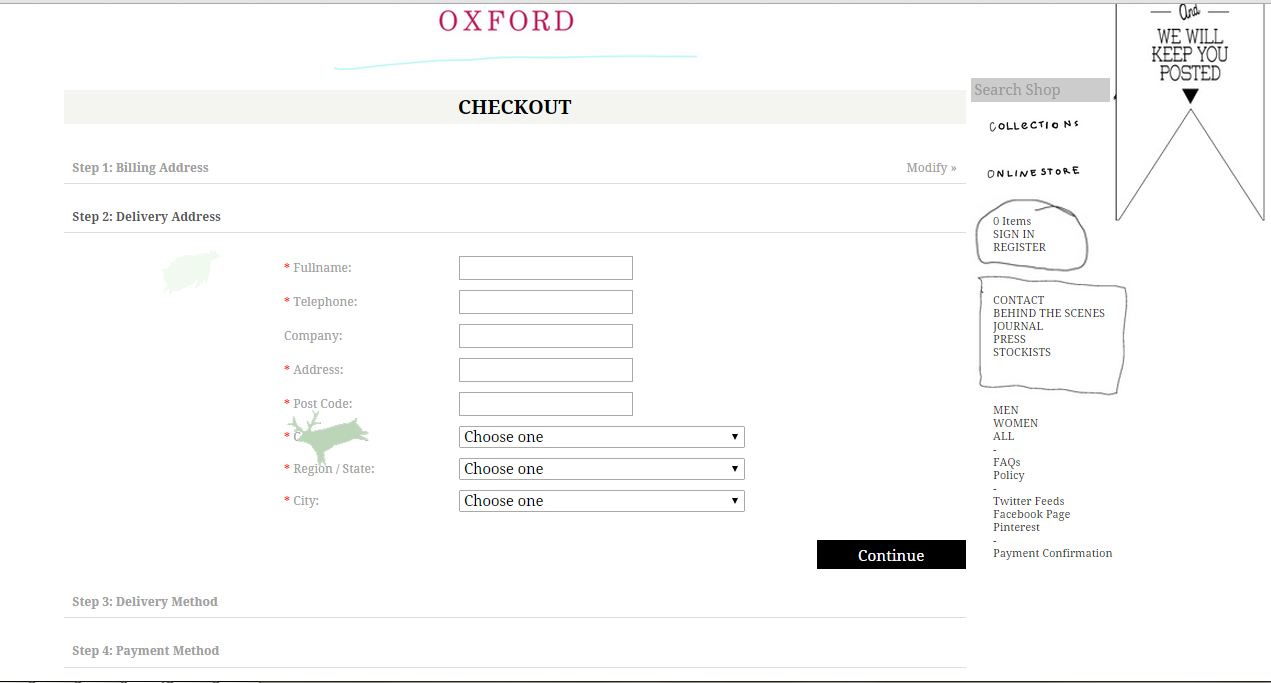 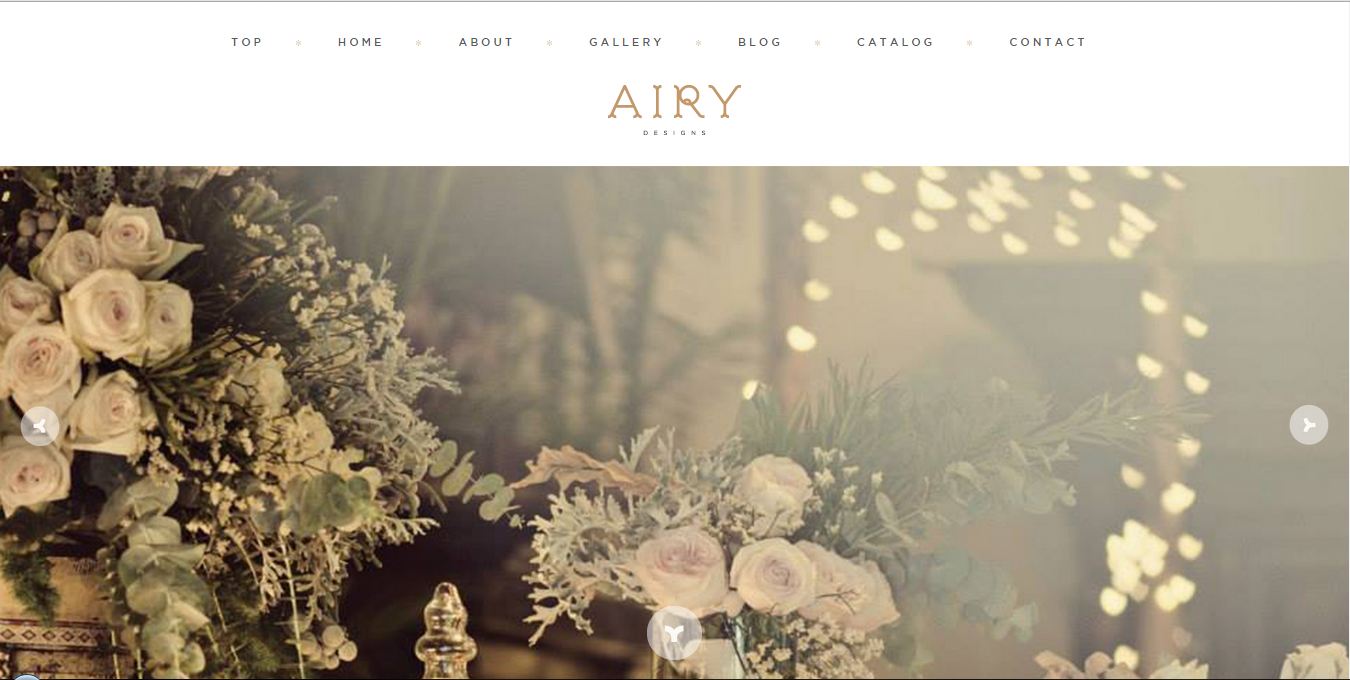 Portofolio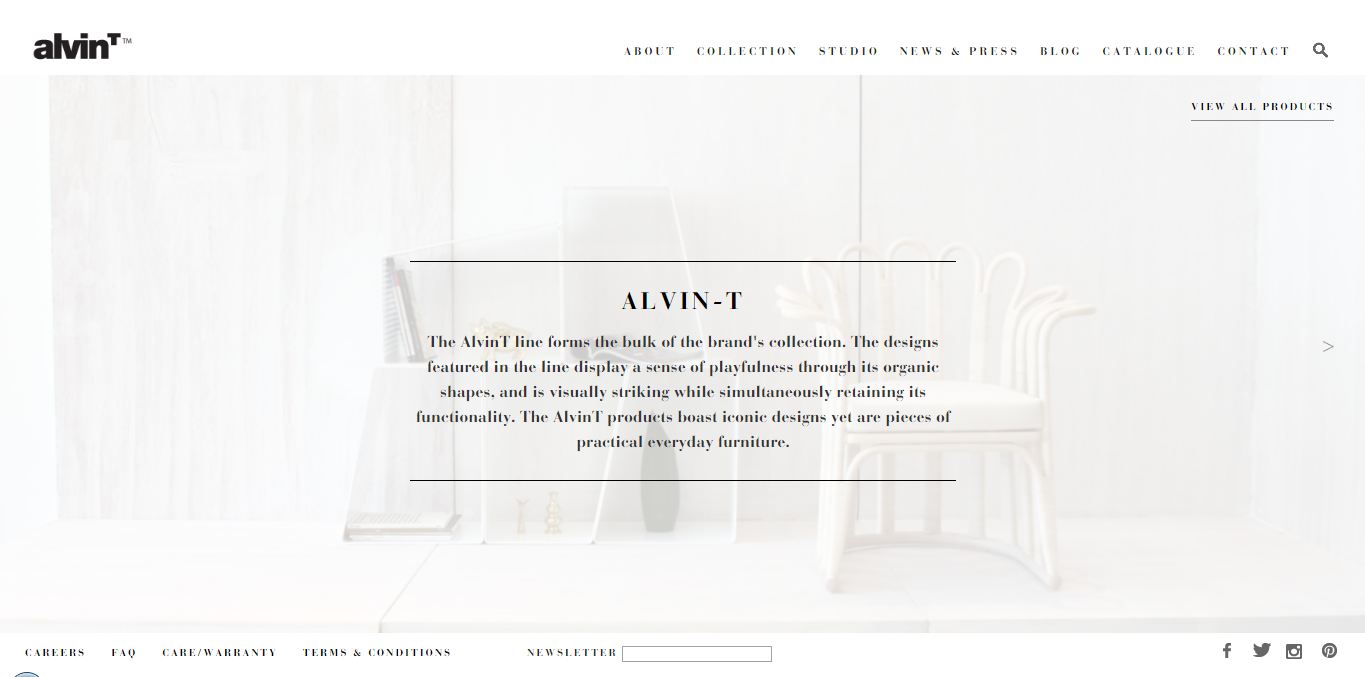 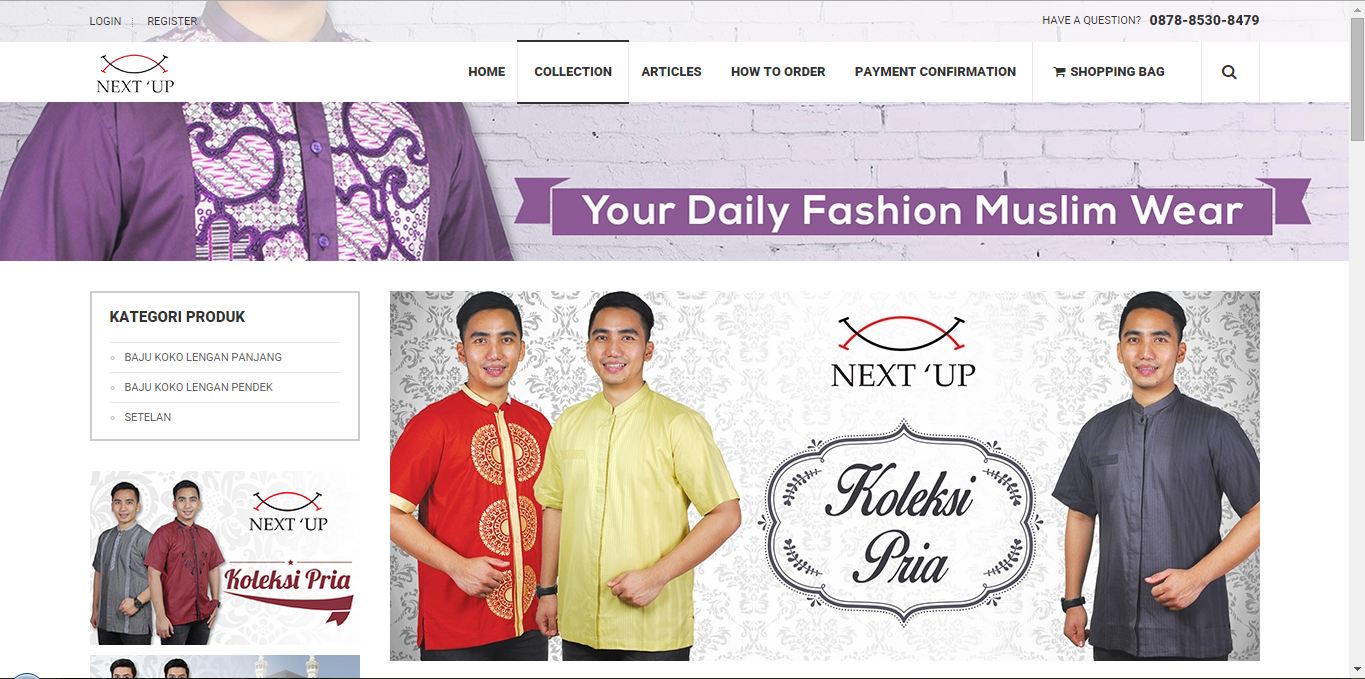 Portofolio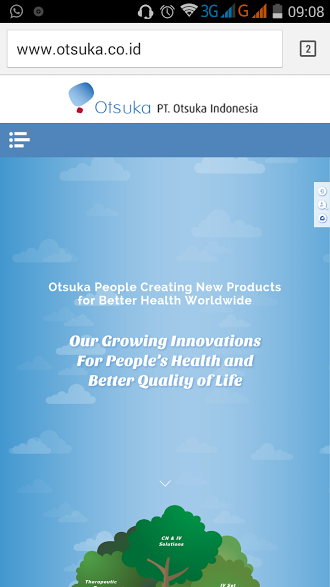 Portofol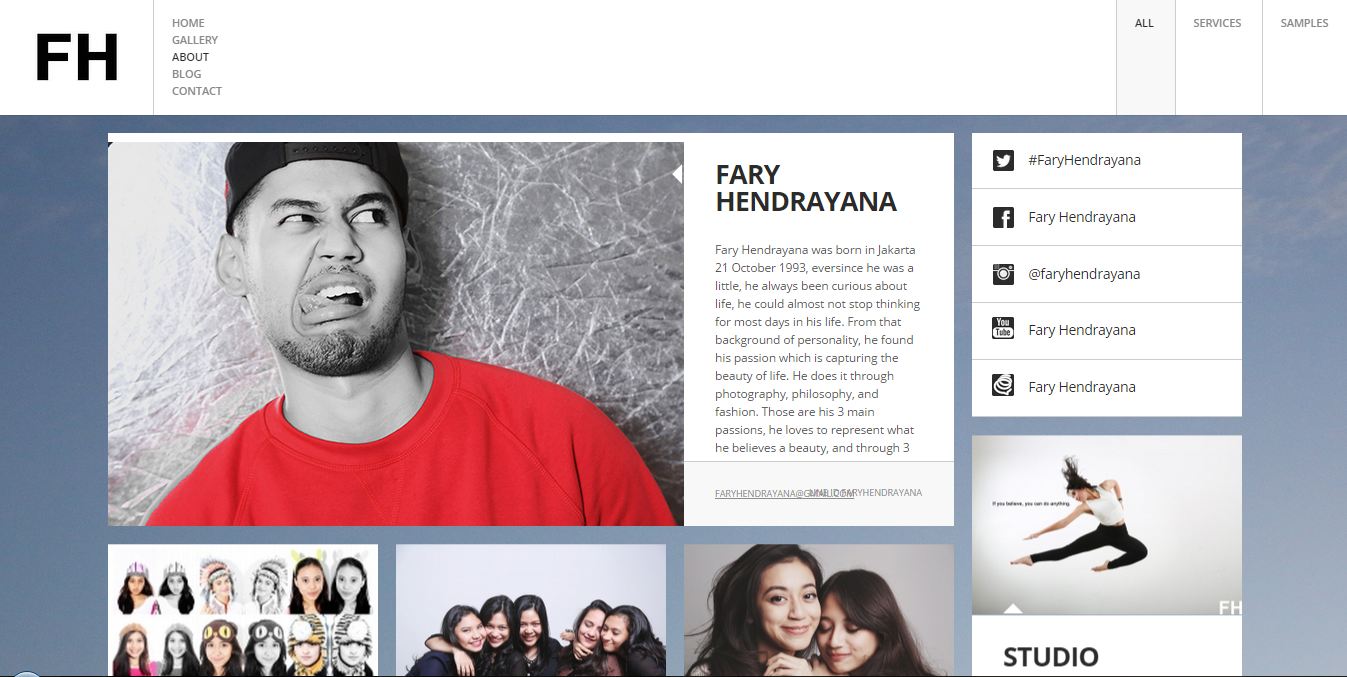 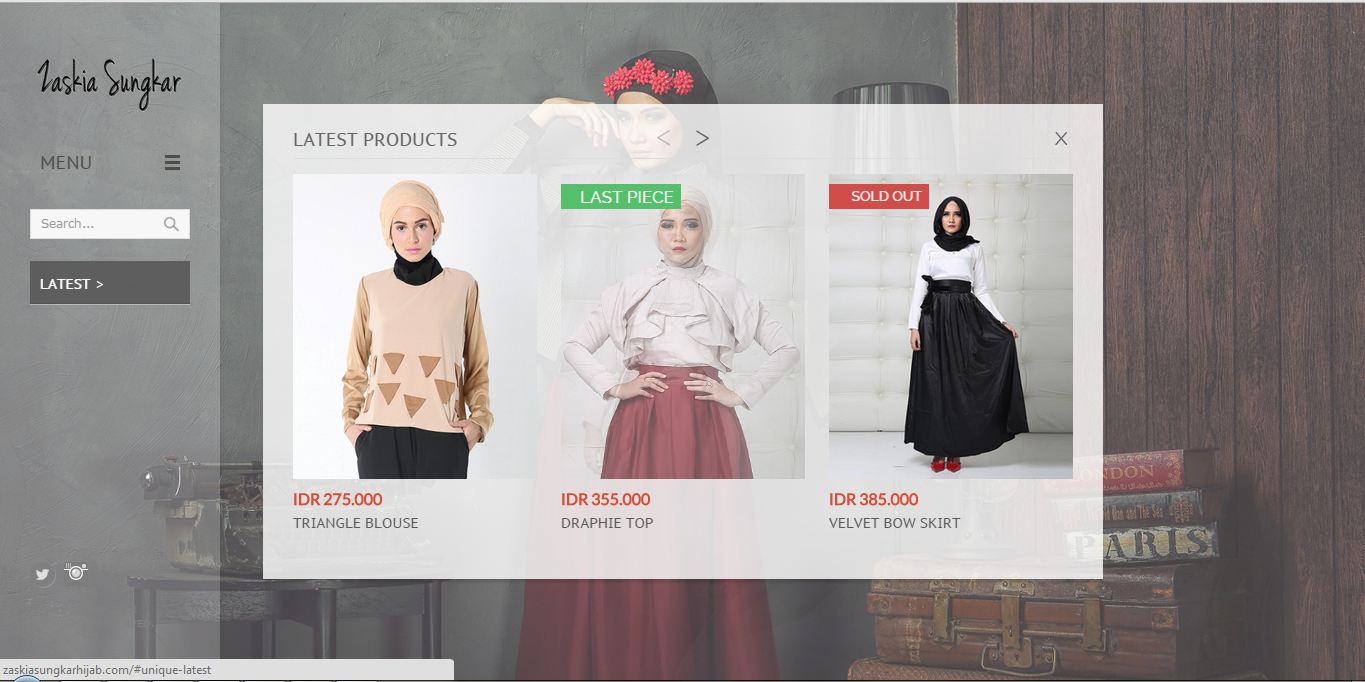 